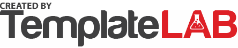 MONTHLYMONTHLYMONTHLYMONTH: JULY 2023MONTH: JULY 2023MONTH: JULY 2023MONTHLYMONTHLYMONTHLYReport fromMONTHLYMONTHLYMONTHLY07/10/2023MONTHLYMONTHLYMONTHLYRENTAL INCOME
LEDGERRENTAL INCOME
LEDGERRENTAL INCOME
LEDGERRENTAL INCOME
LEDGERRENTAL INCOME
LEDGERRENTAL INCOME
LEDGERPROPERTIES NUMBERTARGET PAYMENTACTUAL PAYMENTACTUAL vs TARGETRENTAL INCOME
LEDGERRENTAL INCOME
LEDGERRENTAL INCOME
LEDGER9$10,700.00$6,050.0057%RENTAL INCOME
LEDGERRENTAL INCOME
LEDGERRENTAL INCOME
LEDGERIDLocationLocationTenantMonthly RentDue DayPayment Received105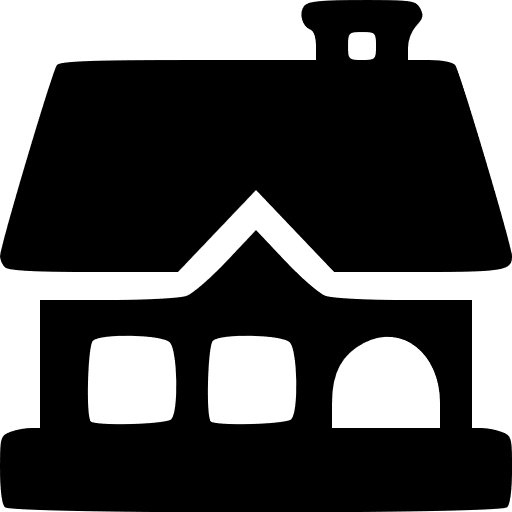 996 Old Dear Lane, Poughkeepsie, 12601 NYMila Greywood$1,500.0007/01/2023$1,500.00108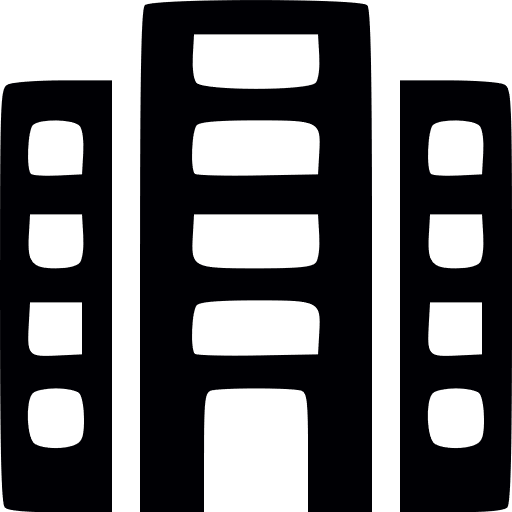 4203 Bingeman Road, Cleveland, 44421 OHJoe Beans$1,200.0007/04/2023$1,200.00124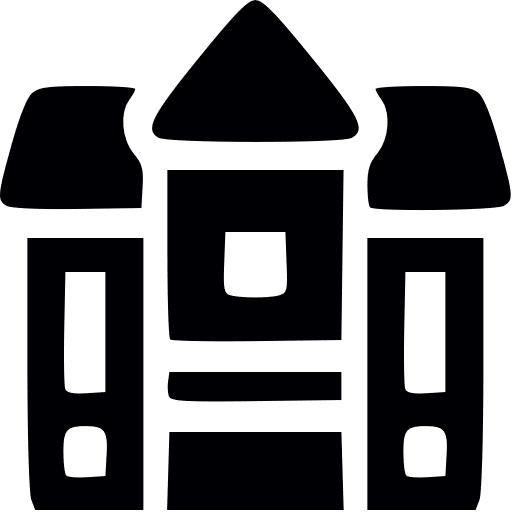 3762 Arbor Court, Sundance, 84565 WYMark Andy$950.0007/05/2023$950.001313380 Holden Street, San Diego, 44652 CAHector Vega$800.0007/06/20231251381 Carter Street, Bluford, 10450 ILGordon Pollard$1,000.0007/06/2023$1,000.001061388 Burnside Avenue, Vernal, 22434 UTBoby Jackson$1,400.0007/10/2023$1,400.0095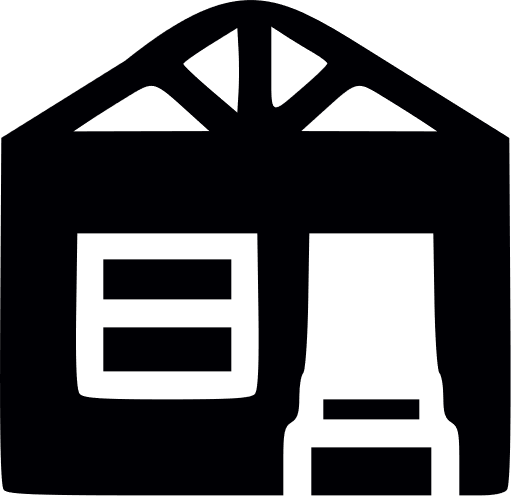 1658 North Street, Richfield, 22464 UTAmelie Grant$1,250.0007/20/2023992479 New York Avenue, Dallas 22565 TXNoah Clark$1,100.0007/25/20231444216 Java Lane, Swansea, 47552 SCLuna Sangria$1,500.0007/31/2023© TemplateLab.com © TemplateLab.com © TemplateLab.com © TemplateLab.com 